릴리스 3.1.2207.0유의 사항araqne-core 버전을 3.8.0으로 업데이트 되었으므로 패치 시 araqne-core도 함께 업데이트해야 합니다.이번 배포 버전부터 로그프레소 서버 구동 시 JDK 11 버전을 사용해야 합니다. 서버용 JDK 11 버전은 로그프레소 스토어에서 다운로드 가능합니다.이번 배포 버전부터 로그프레소 센트리는 JDK 6을 더 이상 지원하지 않으며, JDK 7, 8, 혹은 11 버전을 사용해야 합니다.기존 마리아 DB의 위협 인텔리전스 피드 테이블이 삭제되므로 업그레이드를 실행하기 전에 DB를 백업하세요. 업그레이드 이후에는 위협 인텔리전스 피드 동기화 재설정 작업이 필요합니다. SNR#1552 릴리스 노트를 참고하여 동기화 재설정 CLI 명령어를 수행하세요.패치 후 CLI에서 다음과 같이 web_endpoint 옵션을 설정해야 티켓 알림 메일 발송 시 "로그프레소에서 보기" 링크가 의도한대로 동작합니다. 신규 설치 시에는 자동으로 web_endpoint 옵션이 설정됩니다.logpresso> sonar.setGlobalOption web_endpoint https://HOSTNAME신규 기능기능 개선버그 해결상세 내역SNR#1532 센트리 원격 재시작 및 실시간 정보 조회 기능 추가아래의 기능을 추가했습니다.센트리 원격 재시작센트리 실시간 정보 조회센트리 실시간 쿼리 명령어센트리 원격 재시작센트리 원격 재시작 기능을 추가했습니다. 웹 관리화면에서 센트리를 원격으로 재시작할 수 있습니다.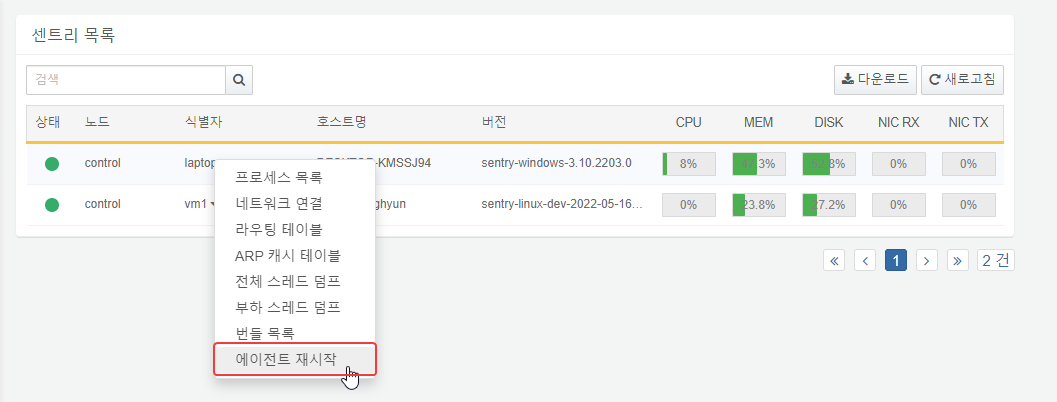 센트리 실시간 정보 조회센트리의 프로세스 목록, 네트워크 연결, 라우팅 테이블, ARP 캐시 테이블, 전체 스레드 덤프, 부하 스레드 덤프, 번들 목록 등 실시간 정보를 조회하는 기능을 추가했습니다.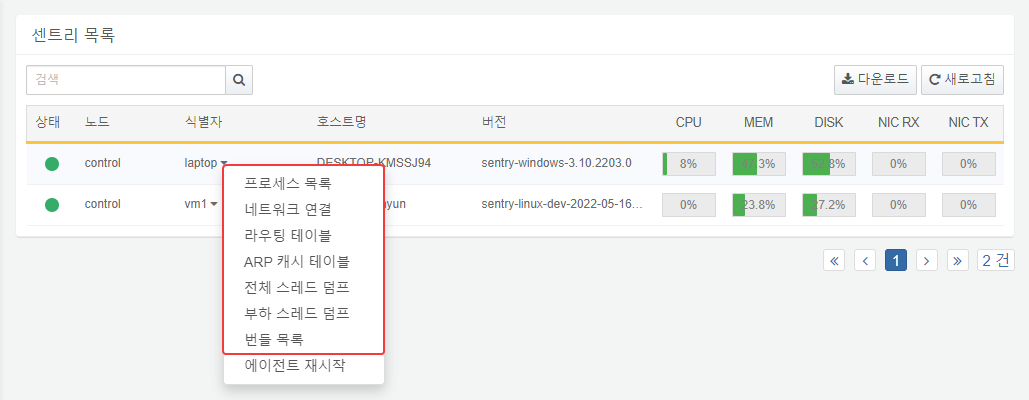 센트리 실시간 쿼리 명령어서버에서 센트리 목록 및 센트리의 프로세스 목록, 네트워크 연결, 라우팅 테이블, ARP 캐시 테이블, 전체 스레드 덤프, 부하 스레드 덤프, 번들 목록, 수집기 목록, 수집기 설정 등 정보를 조회하는 쿼리 명령어를 추가했습니다.sonar-sentries [guids=센트리GUID목록] [timeout=타임아웃] : 등록된 모든 센트리 목록 조회sonar-sentry-processes [guids=센트리GUID목록] [timeout=타임아웃] : 센트리 프로세스 목록 조회sonar-sentry-netstat [guids=센트리GUID목록] [timeout=타임아웃] : 센트리 네트워크 연결 목록 조회sonar-sentry-routing-table [guids=센트리GUID목록] [timeout=타임아웃] : 센트리 라우팅 테이블 조회sonar-sentry-arp-cache [guids=센트리GUID목록] [timeout=타임아웃] : 센트리 ARP 캐시 테이블 조회sonar-sentry-jstack [guids=센트리GUID목록] [timeout=타임아웃] : 센트리 전체 스레드 덤프 조회sonar-sentry-top-threads [guids=센트리GUID목록] [timeout=타임아웃] : 센트리 부하 스레드 덤프 조회sonar-sentry-bundles [guids=센트리GUID목록] [timeout=타임아웃] : 센트리 번들 목록 조회sonar-sentry-loggers [guids=센트리GUID목록] [timeout=타임아웃] : 센트리 전체 수집기 목록 조회sonar-sentry-logger-configs [guids=센트리GUID목록] [timeout=타임아웃] : 센트리 전체 수집기 설정 조회SNR#1552 앱 인텔리전스 지원 체계 추가아래의 기능을 추가했습니다.위협 인텔리전스 피드 저장 방식 변경 및 확장 기능 추가matchfeed, node-feed 커맨드에 type 옵션 추가matchioc() 함수 추가실시간 시나리오 템플릿 추가/변경CLI 명령어 추가sonar.resetThreatFeedsonar.resetNodeSyncStatusCLI 명령어 제거sonar.isacKeysonar.setIsacKey위협 인텔리전스 피드 확장 기능 추가앱 설치를 통해 위협 인텔리전스 피드를 확장하는 기능이 추가되었습니다. 이에 따라 다양한 데이터 스키마를 수용할 수 있도록 위협 인텔리전스 피드를 로그프레소 테이블에 저장합니다. 마이그레이션 시, 기존 마리아DB의 위협 인텔리전스 피드 테이블이 삭제됩니다.위협 인텔리전스 피드 확장 기능을 포함한 앱을 설치하면, sonar_ioc_ 접두어로 시작하는 로그프레소 테이블을 생성하고 피드 데이터를 저장합니다.matchfeed, node-feed 커맨드에 type 옵션 추가matchfeed, node-feed 커맨드에 type 옵션이 추가되었습니다. name 옵션과 type 옵션을 함께 사용하는 경우, type 옵션이 무시됩니다.matchfeed [fields=대상필드목록] [invert=t|f] [name=피드이름] [type=피드타입]사용 예matchfeed fields=src_ip name=otxsrc_ip 필드 값을 otx 피드와 매칭matchfeed fields=src_ip type=ipsrc_ip 필드 값을 모든 IP 타입의 피드와 매칭node-feed [name=피드이름] [type=피드타입]matchioc() 함수 추가특정 침해지표 유형의 모든 피드에서 값을 검색하는 함수를 추가했습니다.matchioc(FEED_TYPE, EXPR)반환 값FEED_TYPE 타입의 피드 중에서 EXPR 값이 검색되면 true, 검색되지 않으면 false실시간 시나리오 템플릿 추가 및 변경실시간 시나리오 템플릿을 추가 및 변경했습니다. 항목은 아래와 같습니다.룰 템플릿 추가IP 주소가 평판 DB에 포함MD5가 특정 평판 DB에 포함URL이 평판 DB에 포함URL이 특정 평판 DB에 포함룰 이름 변경PE 블랙리스트에 포함 -> 대상 해시값과 일치PE 평판 DB에 포함 -> MD5가 평판 DB에 포함IP 주소가 IP 평판 DB에 포함 -> IP 주소가 특정 평판 DB에 포함CLI 명령어 추가모든 노드의 위협 인텔리전스 피드 동기화 상태를 초기화하는 CLI 명령어와 특정 노드의 피드 동기화 상태를 초기화하는 CLI 명령어를 추가했습니다.sonar.resetThreatFeed 피드이름 수집기준날짜 [수집기준ID]모든 노드에서 지정된 위협 인텔리전스 피드의 모든 데이터를 삭제하고 입력한 기준 날짜부터 다시 수집합니다.예시: sonar.resetThreatFeed otx 20180101otx 피드 데이터를 초기화하고 2018-01-01부터 수집하도록 기준 날짜를 재설정합니다.sonar.resetNodeSyncStatus 피드이름 노드GUID 동기화기준날짜 [동기화기준ID]특정 노드에 동기화된 위협 인텔리전스 피드 데이터를 삭제하고 입력한 기준 날짜부터 다시 수집합니다.예시: sonar.resetNodeSyncStatus malc0de abc8777c-c6de-4949-bec4-f31a63ee5ffc 20170818지정된 노드에 동기화된 malc0de 피드의 모든 데이터를 삭제하고 2017-08-18부터 수집하도록 동기화 기준 날짜를 재설정합니다.CLI 명령어 제거기존에 존재하던 ISAC KEY 등록/조회 관련 CLI 명령어가 제거되었습니다.sonar.isacKey
sonar.setIsacKey ISAC_API_KEYISAC KEY 관련 등록/조회는 SONAR Global Options 관련 CLI 명령어로 가능합니다.sonar.globalOptions isac_api_key
sonar.setGlobalOptions isac_api_key ISAC_API_KEYSNR#1095 메일 설정 및 티켓 메일 양식 개선웹 인스톨러 기능을 개선했습니다.서버 웹 주소 설정 기능 추가클러스터 관리자 언어 설정 기능 추가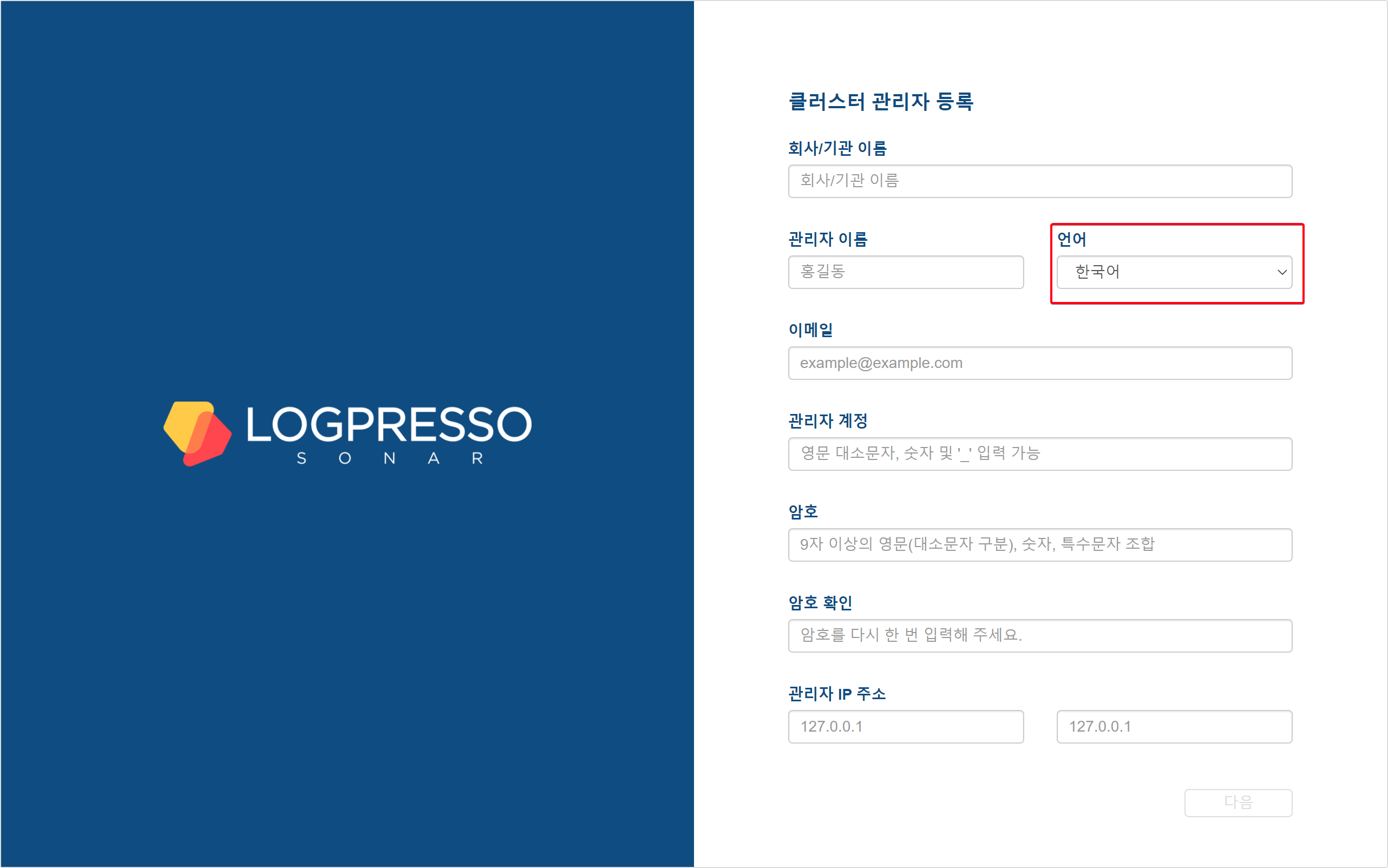 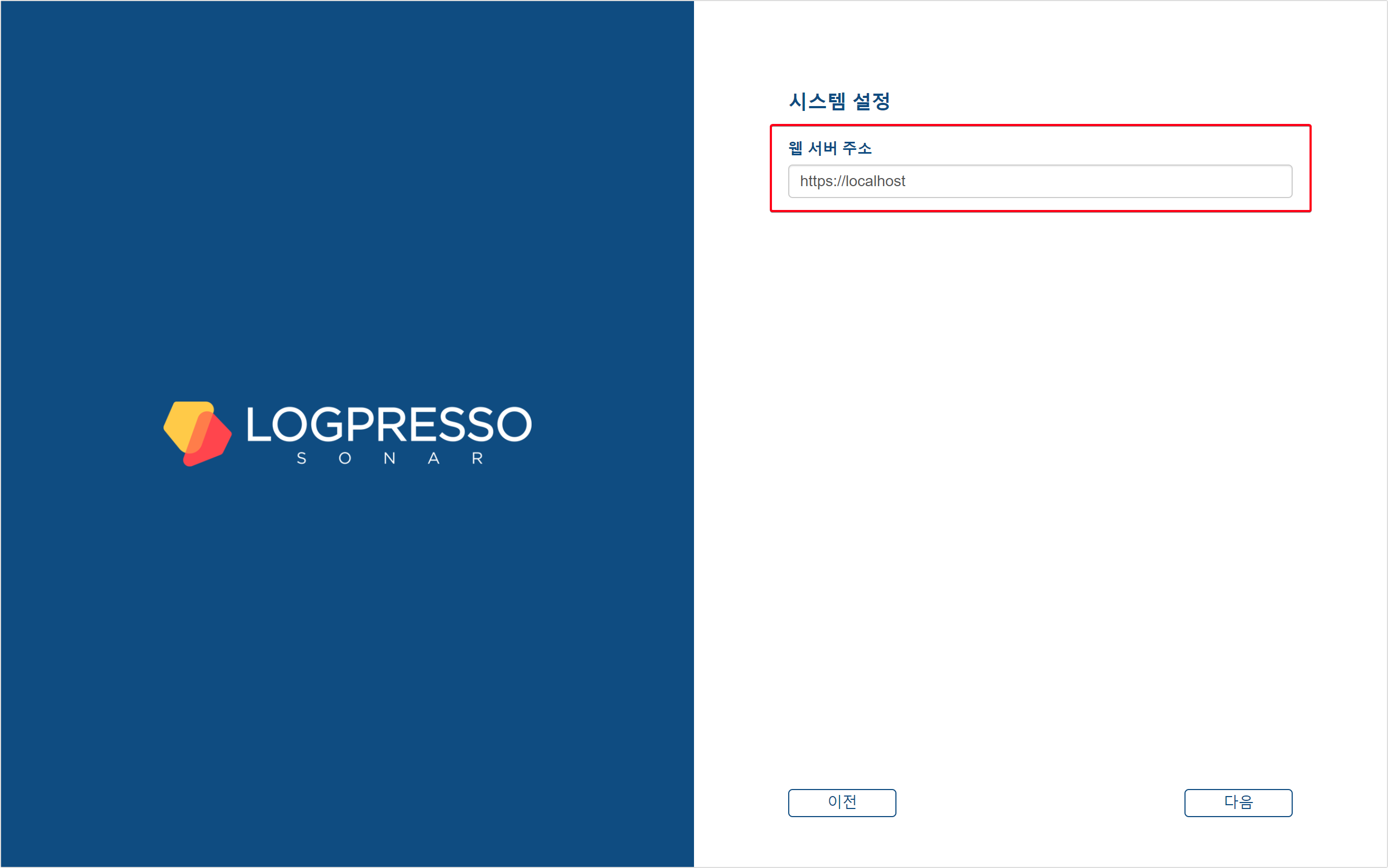 메일 서버 설정 화면을 개선했습니다.프로토콜 기본값을 TLS로 설정SMTP포트 기본값을 587로 설정테스트 메일 전송 버튼 추가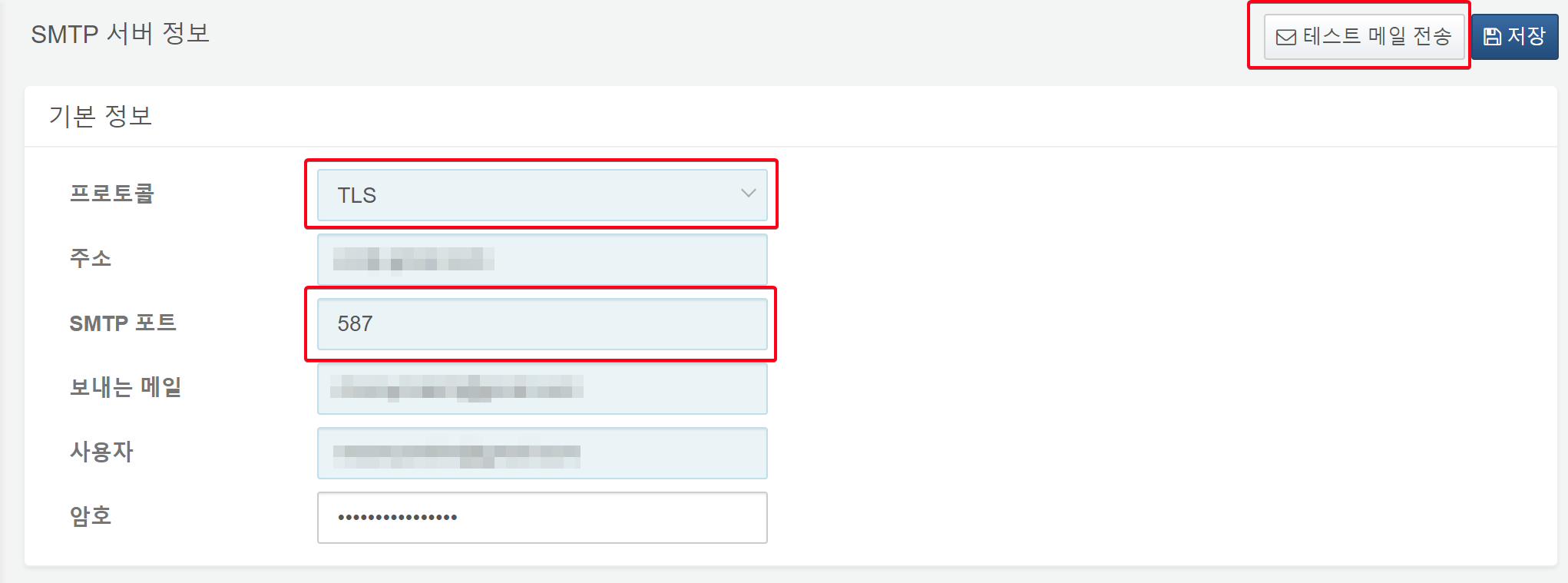 "테스트 메일 전송" 버튼 클릭 시 테스트 메일 전송 화면이 표시됩니다.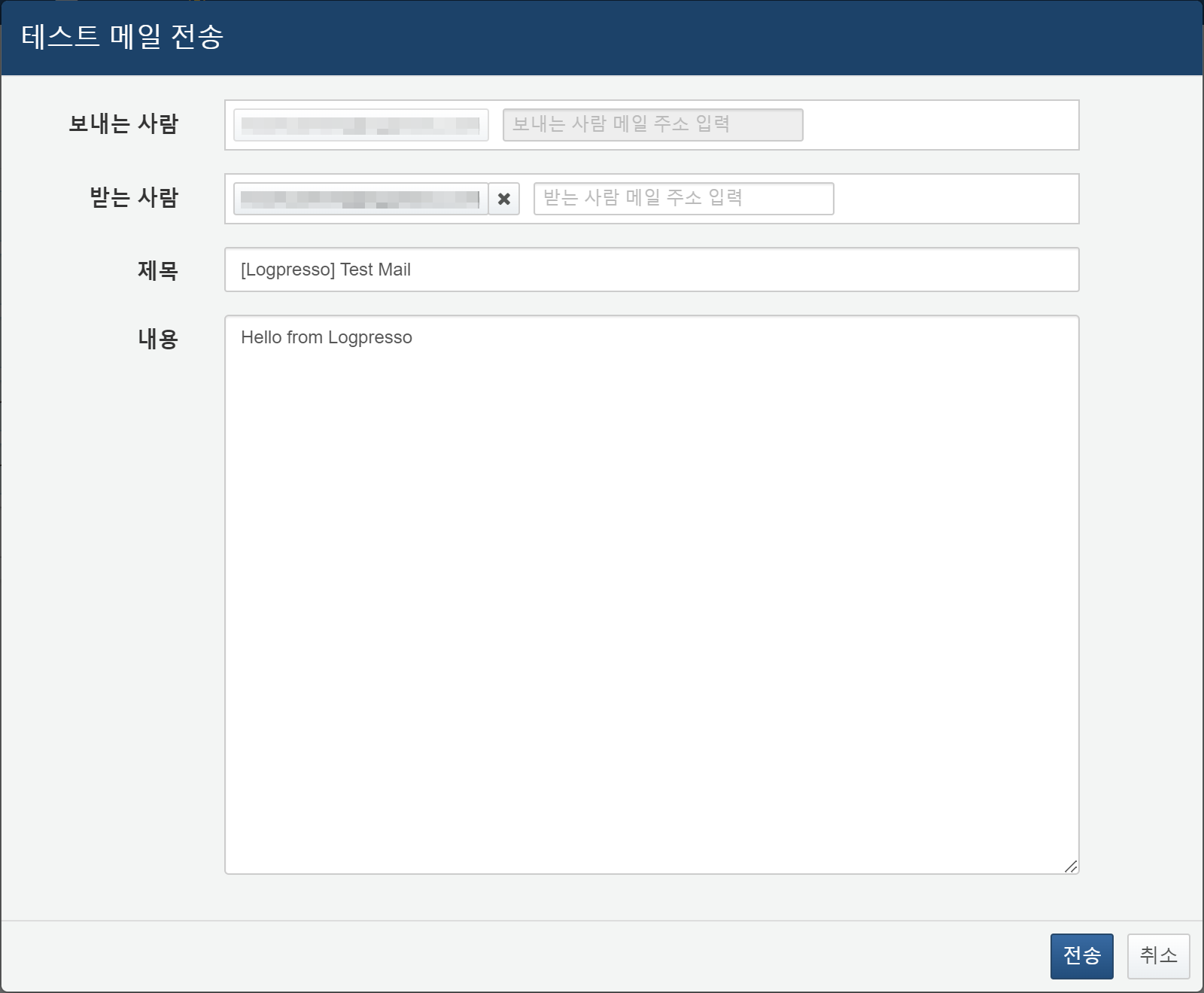 최초 설치 시 관리자 그룹이 자동 생성되며 이메일 알림 기능이 설정되어 있습니다.시나리오 생성 시 알림 그룹에 관리자 그룹을 지정할 경우 이메일 알림이 발송됩니다.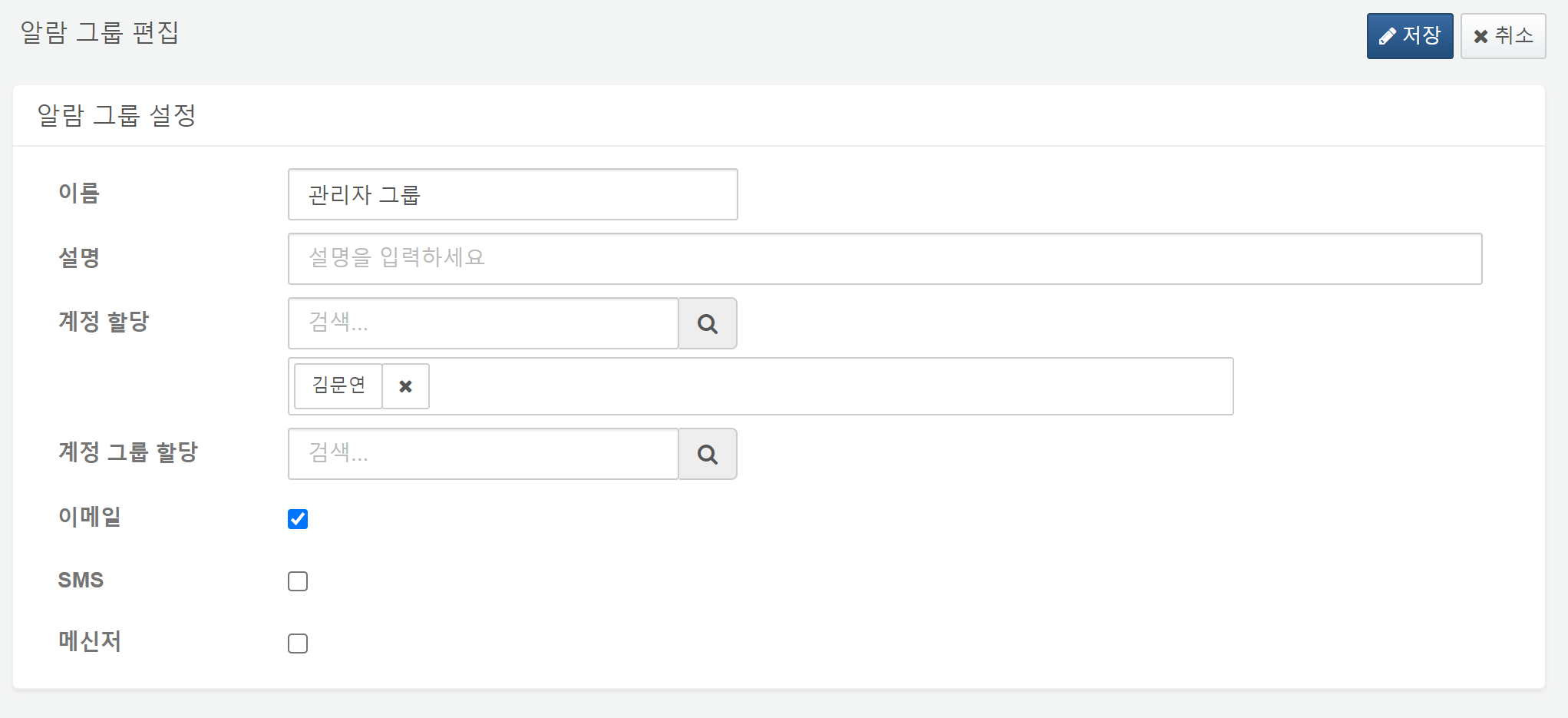 티켓 알람 그룹을 지정한 경우 별도로 ENT 스트림 쿼리를 수정하지 않아도 메일이 전송되도록 개선되었습니다.패치 후 CLI에서 다음과 같이 web_endpoint 옵션을 설정해야 티켓 알림 메일 발송 시 "로그프레소에서 보기" 링크가 의도한대로 동작합니다. 신규 설치 시에는 자동으로 web_endpoint 옵션이 설정됩니다.logpresso> sonar.setGlobalOption web_endpoint https://HOSTNAME패치 전 : 관리자가 직접 ENT UI에서 스트림 쿼리를 수정하여 티켓 알림 메일 전송 (본문에 message만 나오게 설정한 결과)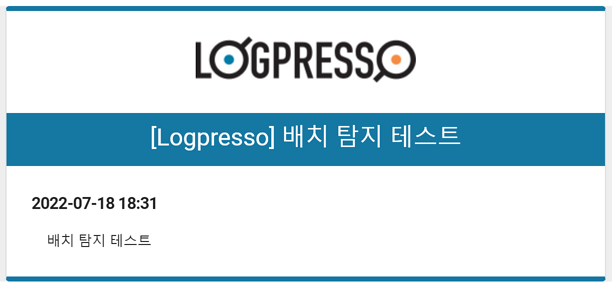 패치 후 : 티켓 알림 메일 기본 발송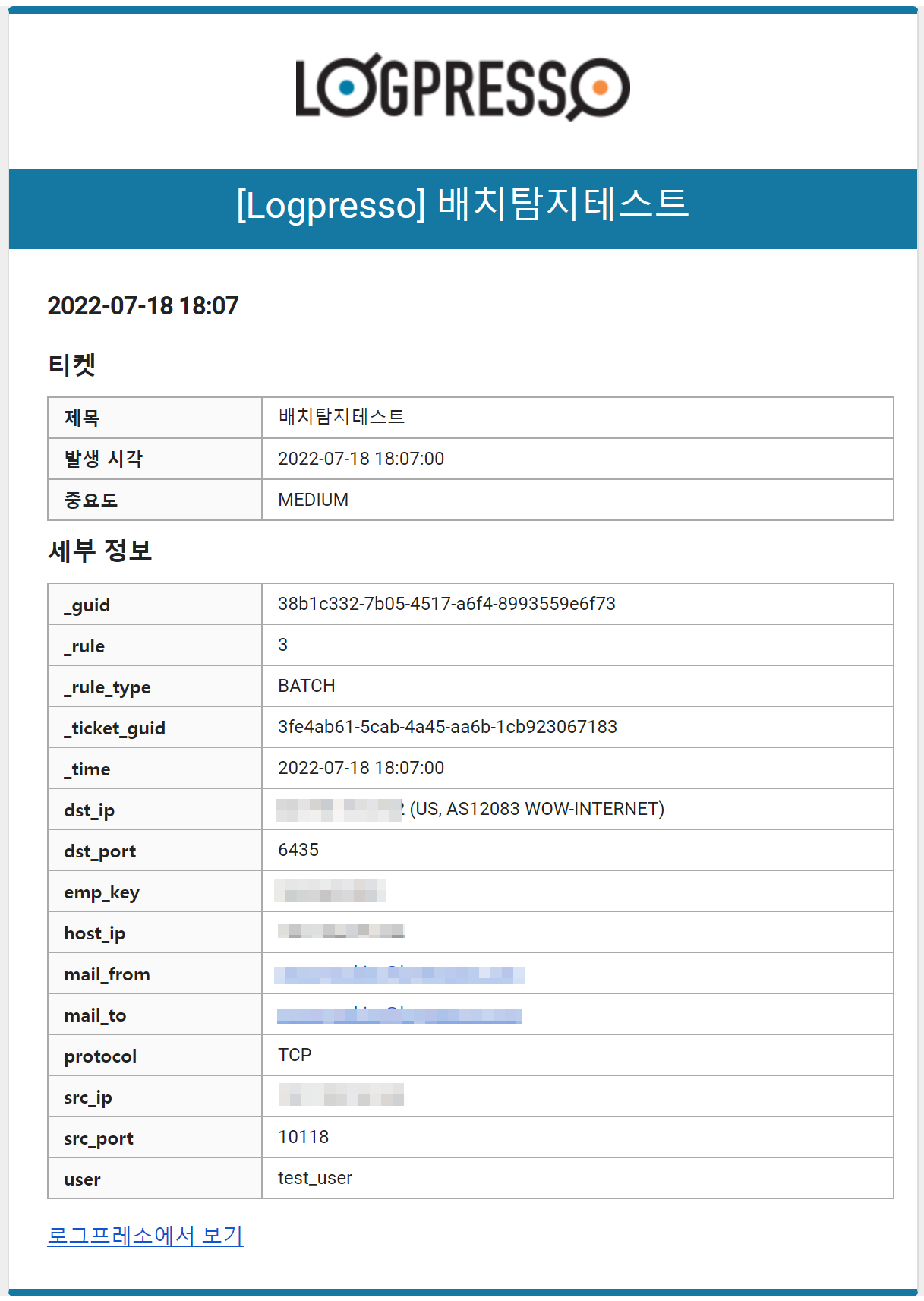 SNR#1492 웹 서버 TLS 취약점 제거TLS1, TLS1.1가 기본으로 비활성화 됩니다. 해당 TLS 버전 활성화가 필요한 경우 부팅 옵션에 -Daraqne.httpd.weak_tls=enabled 를 추가해야 합니다.CBC, DH suite가 기본으로 비활성화 됩니다. 해당 suite 활성화가 필요한 경우 부팅 옵션에 -Daraqne.httpd.weak_cipher=enabled 를 추가해야 합니다.TLS 접속 시 2048 비트 이상의 DH 그룹으로 강제하여 LOGJAM (CVE-2015-4000) 취약점을 해결했습니다.TLS 접속 시 CBC 암호화를 금지하여 LUCKY13 (CVE-2013-0169) 취약점을 해결했습니다.SNR#1506 화면 잠금 기능 개선화면 잠금 시 배경에 기존 화면 내용이 표시되지 않도록 개선했습니다.SNR#1687 계정 잠금 설정 변경계정 잠금 설정 시 다음 내용이 변경했습니다.최대 로그인 실패 횟수는 5회를 초과할 수 없음신뢰하는 호스트 설정 시 127.0.0.1 이나 ::1 을 입력하지 않아도 로컬에서 접속 허용SNR#1707 드롭다운 메뉴의 항목 길이에 따라 가로폭이 확장되도록 개선실시간 탐지 시나리오 메뉴의 분류, 탐지 현황 메뉴의 분류, 임직원 메뉴의 분류, 내부 IP 메뉴의 장치 분류 드롭다운 항목을 표시할 때 항목이 ... 으로 생략되지 않고 전체가 표시되도록 수정했습니다.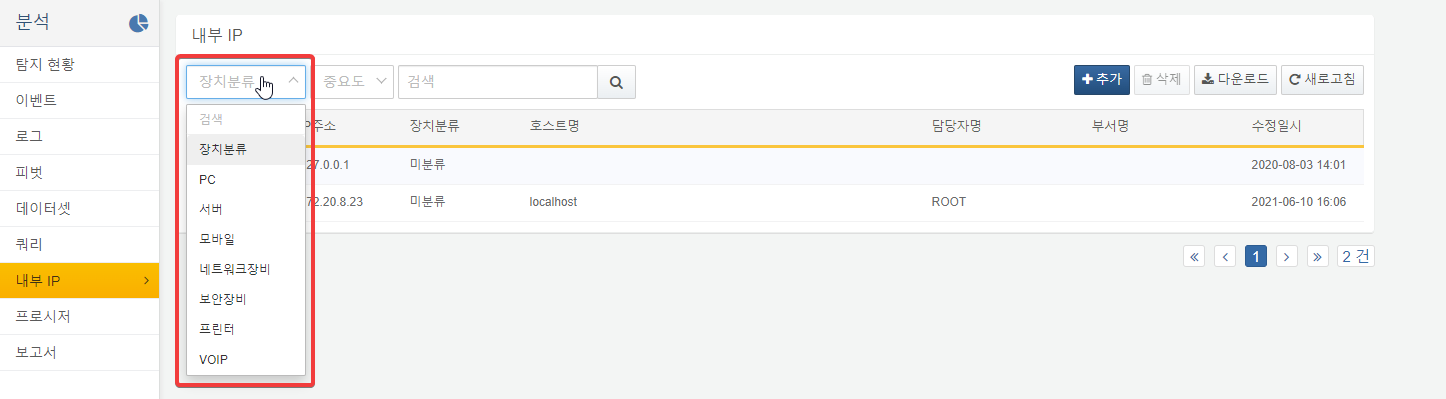 SNR#1747 Netty 4 버전 업데이트Netty 버전을 3.10.4.Final에서 4.1.75.Final로 업데이트 했습니다.SNR#1749 경고상자 위젯의 불필요한 여백 및 세로 스크롤 제거경고상자 위젯에서 라벨이 없는 경우에 빈 영역을 표시하지 않고 내용을 중앙 정렬하도록 변경했습니다. 또한 위젯 가로폭이 충분한 경우 불필요한 세로 스크롤을 표시하지 않도록 변경했습니다.패치 전 : 불필요한 여백 및 스크롤바 표시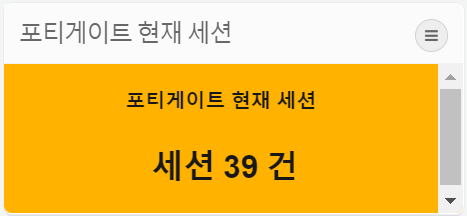 패치 후 : 불필요한 여백 및 스크롤바 제거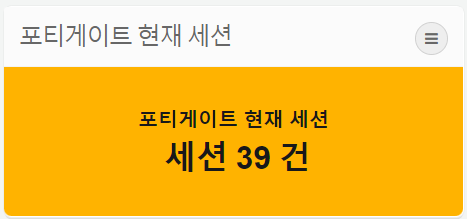 SNR#1750 쿼리스트링을 이용한 대시보드 입력 변수 설정 지원대시보드 쿼리스트링에 입력 변수를 지정하면, 페이지 로드 시 입력 변수를 설정하여 입력 컨트롤 위젯에 반영합니다.아래는 대시보드 URL에 ?issue1750_IP=17.225.163.20 으로 쿼리스트링을 지정한 경우, 대시보드를 불러오는 시점에 자동으로 IP 입력 컨트롤 위젯의 입력 변수 값이 17.225.163.20 으로 설정되는 동작 예시입니다.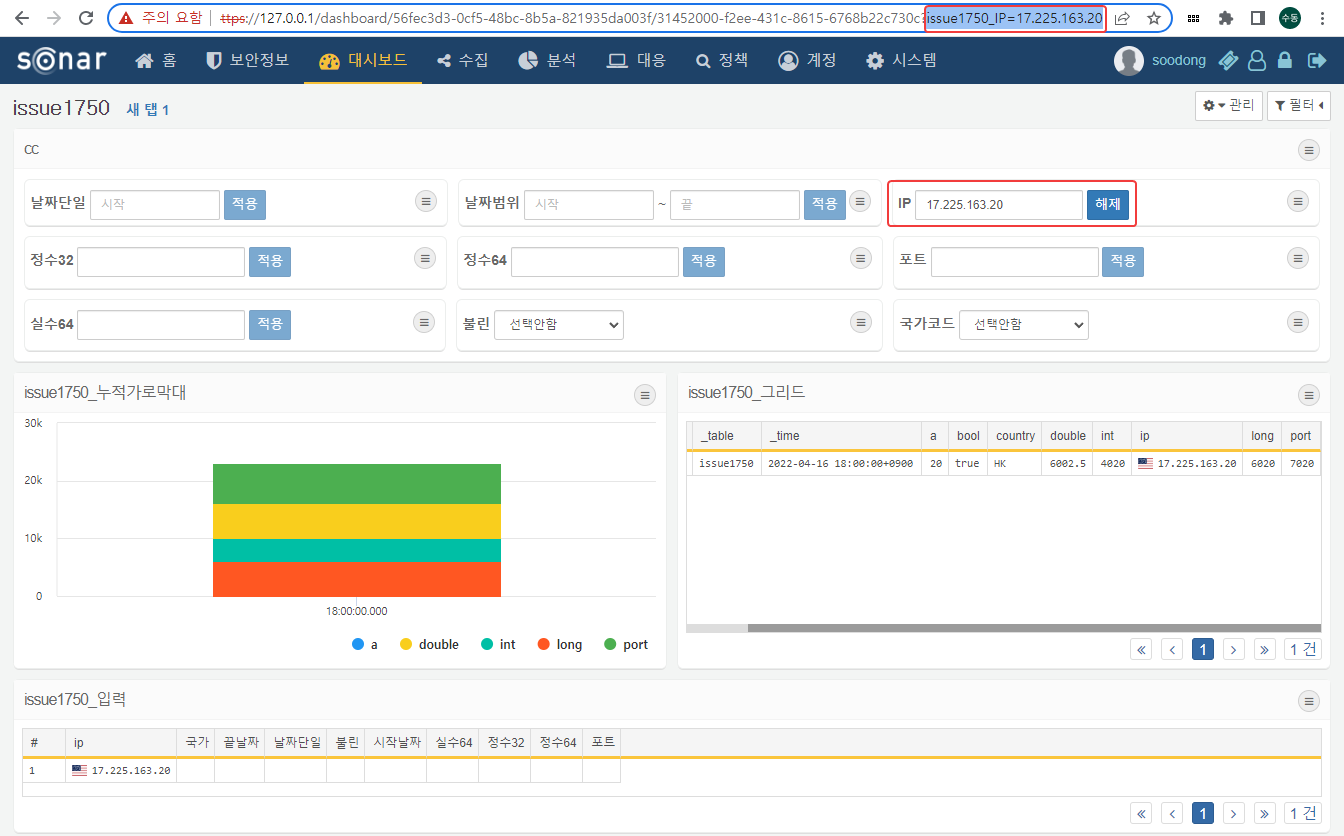 SNR#1751 위젯 클릭 이벤트에서 GLOBAL_FILTERS 매크로 지원위젯 클릭 이벤트에서 드릴다운 조건을 반영할 수 있도록 $GLOBAL_FILTERS$ 매크로를 추가했습니다.위젯 클릭 이벤트 쿼리 세팅 예시proc vpn_use_time() $GLOBAL_FILETERS필터 미적용 상태에서 클릭 이벤트 발생 시 실행 쿼리proc vpn_use_time()필터 적용 상태에서 클릭 이벤트 발생 시 쿼리 - 파이프와 search 커맨드 추가proc vpn_use_time()
| search emp_name == "홍길동"
| search emp_title == "과장"SNR#1752 위젯 이벤트에 화면 전환 옵션 추가위젯 이벤트 발생 시 현재 브라우저 탭을 다른 화면으로 전환하는 옵션을 추가했습니다.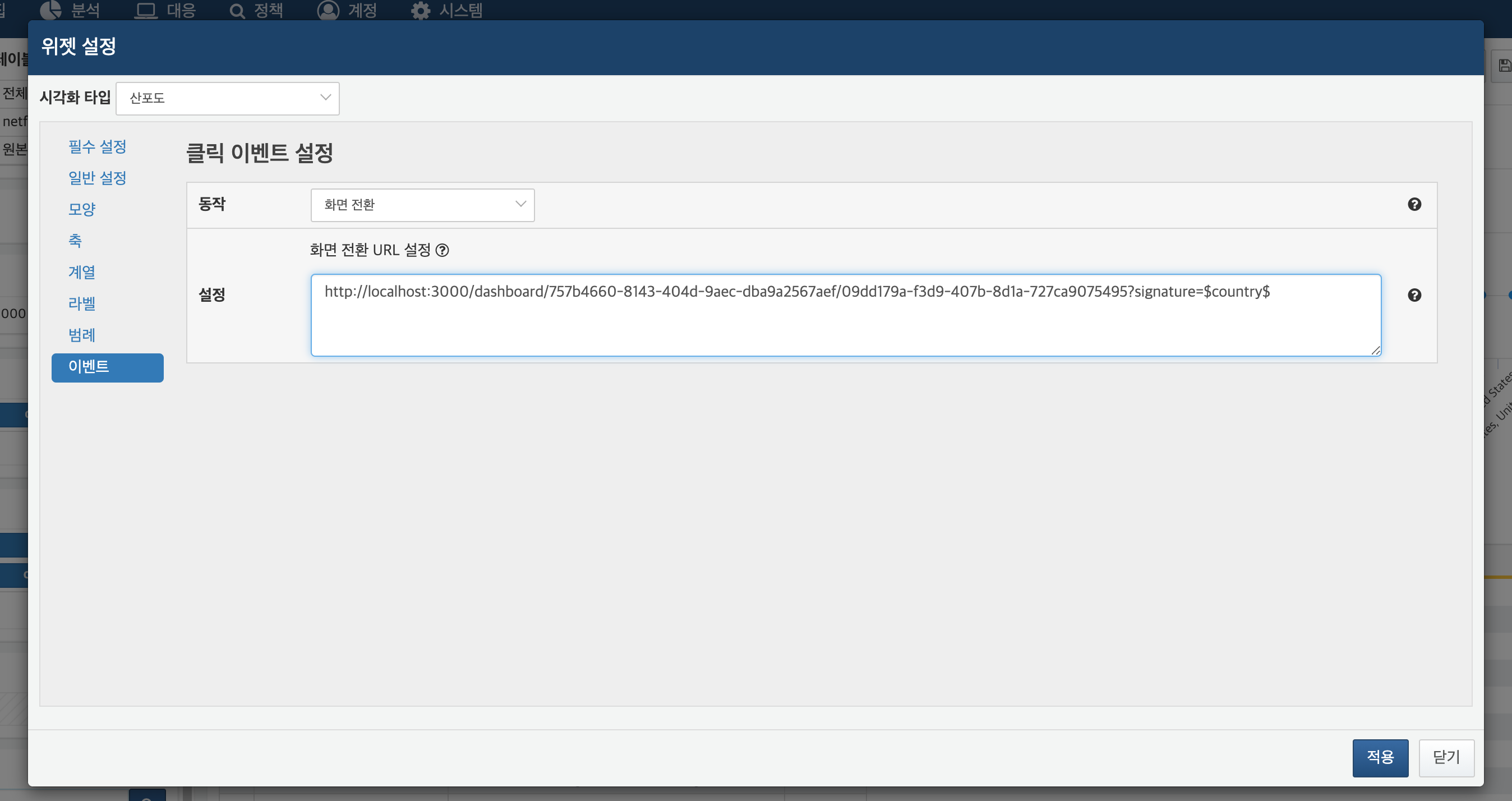 SNR#1792 계정 그룹에 대해 소나 프로시저 권한 부여 지원계정 그룹에 대해 프로시저 권한을 지정할 수 있는 기능을 추가했습니다.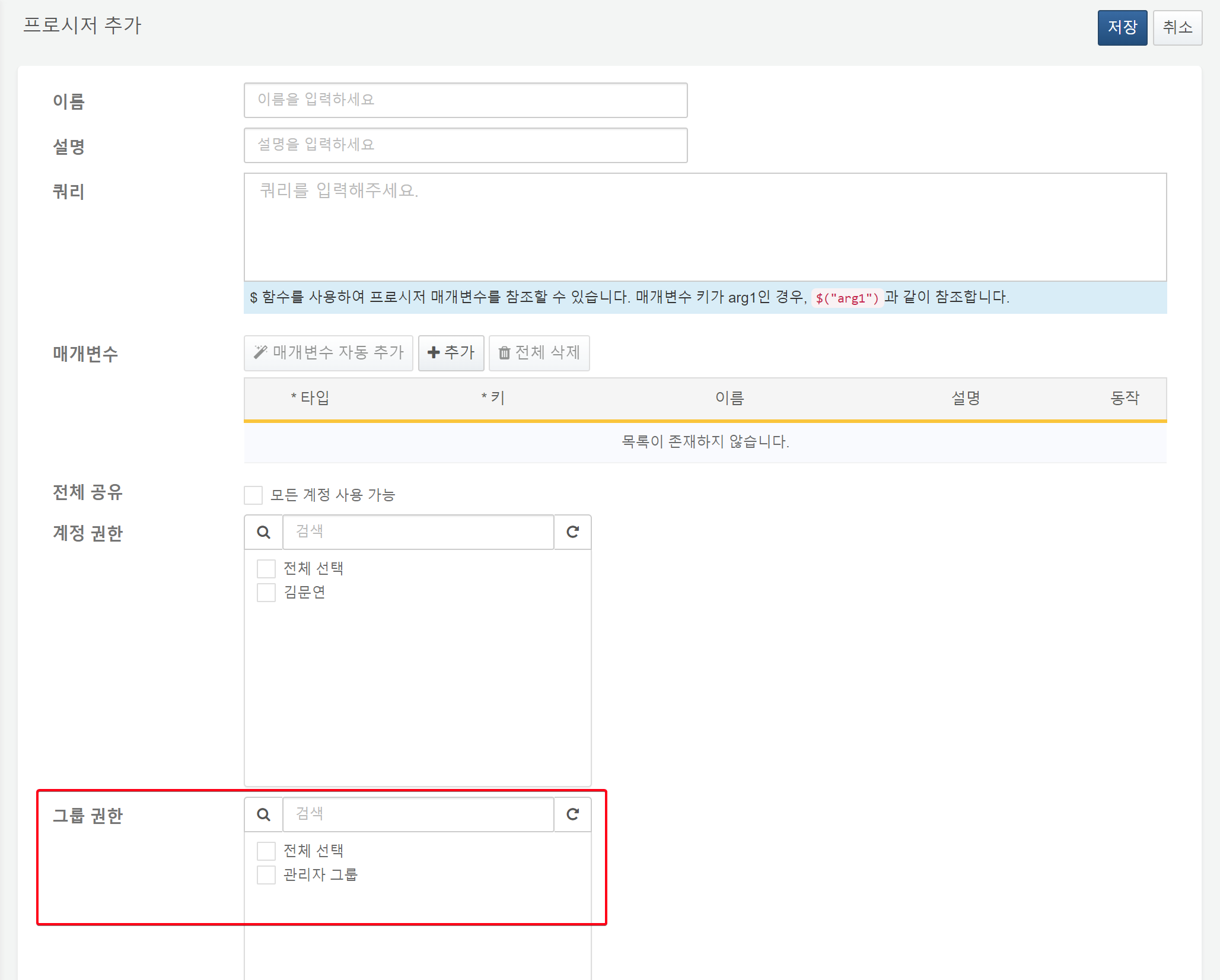 SNR#1809 탐지 시나리오에 IP 블랙리스트 등록, IP 차단필드 설정 추가실시간, 배치 탐지 시나리오 설정에 IP 블랙리스트 등록, IP 차단필드 항목을 추가했습니다. 지정한 IP 필드의 값을 IP 블랙리스트에 등록합니다.IP 블랙리스트를 선택하지 않으면 IP 주소가 블랙리스트에 등록되지 않습니다.IP 블랙리스트를 선택하고 IP 차단필드를 설정하지 않으면 src_ip 필드가 블랙리스트에 등록됩니다.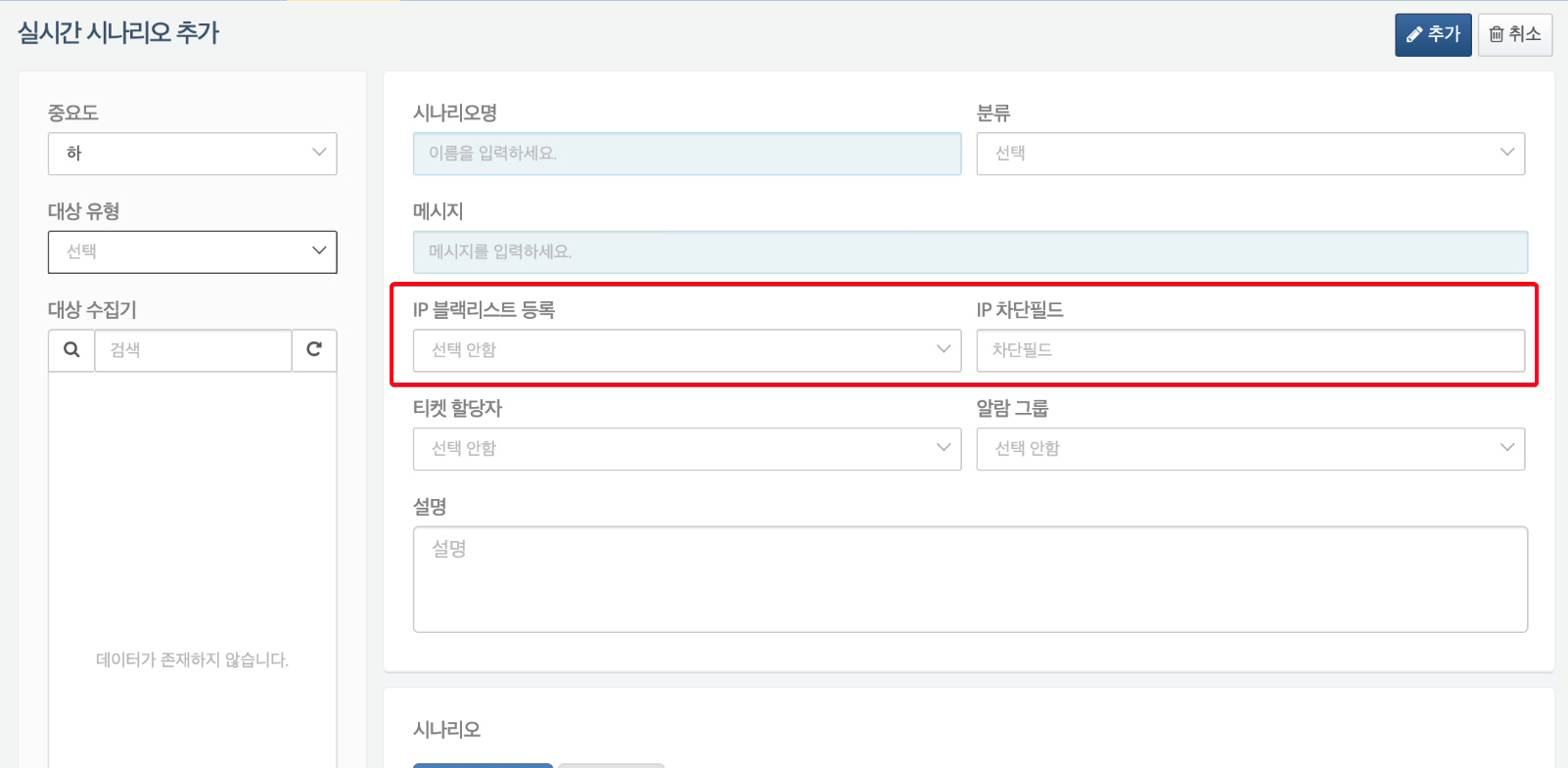 SNR#1829 첨부파일 이름 툴팁 지원첨부파일 이름 위에 마우스 커서를 가져갈 경우 툴팁으로 파일 이름이 표시됩니다. 이름이 길어서 전체가 표시되지 않던 파일 이름을 확인할 수 있습니다.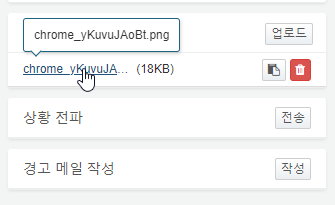 SNR#1845 소명 제출/반려/승인 후, 스크롤을 최상단으로 이동소명 화면에서 제출/반려/승인 후에 화면 최상단으로 이동합니다.아래와 같이 근거 로그와 소명 이력이 많아 화면 내용이 많을 경우, 제출/반려/승인 버튼 클릭 시 해당 소명 화면의 최상단으로 이동합니다.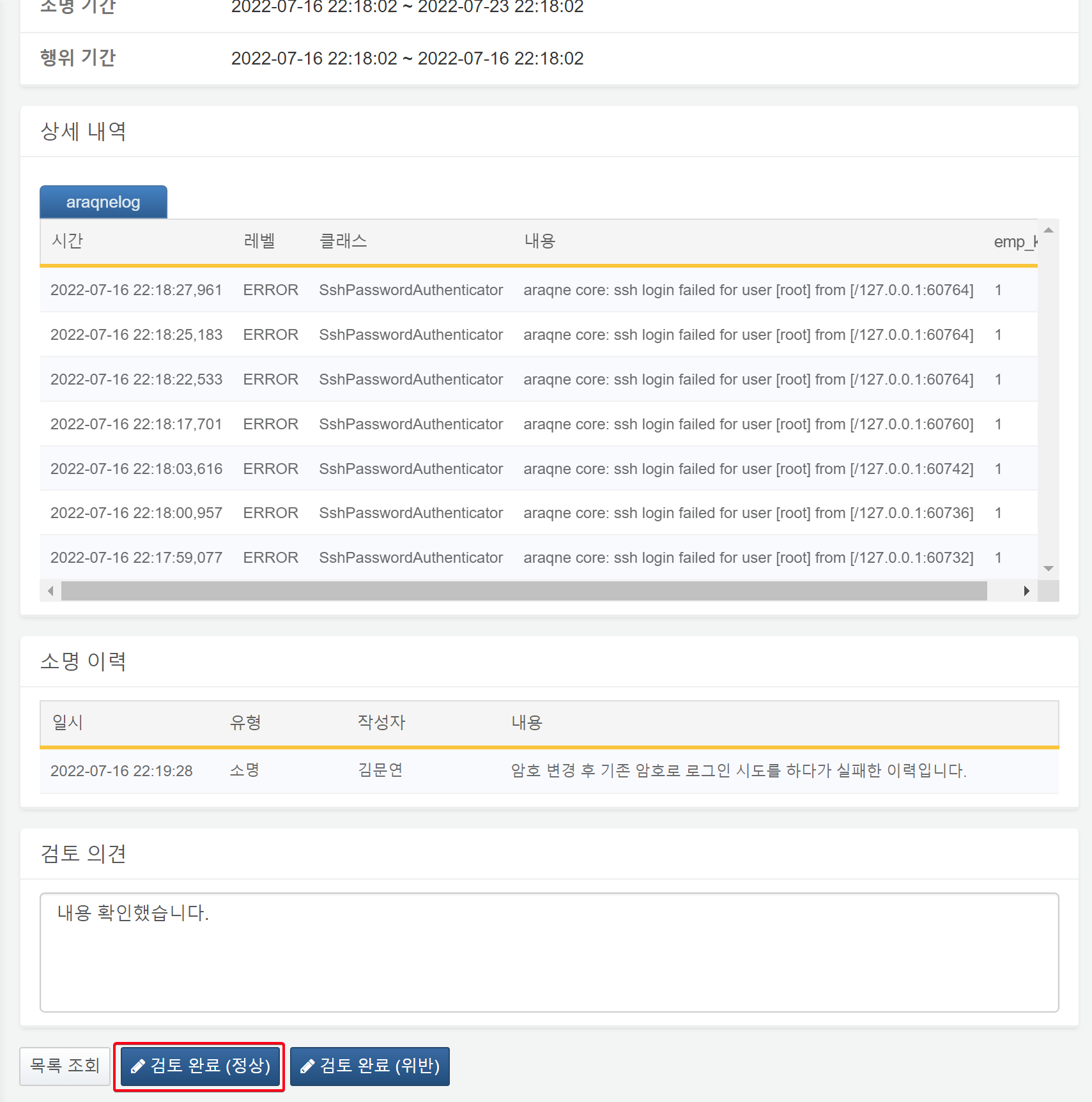 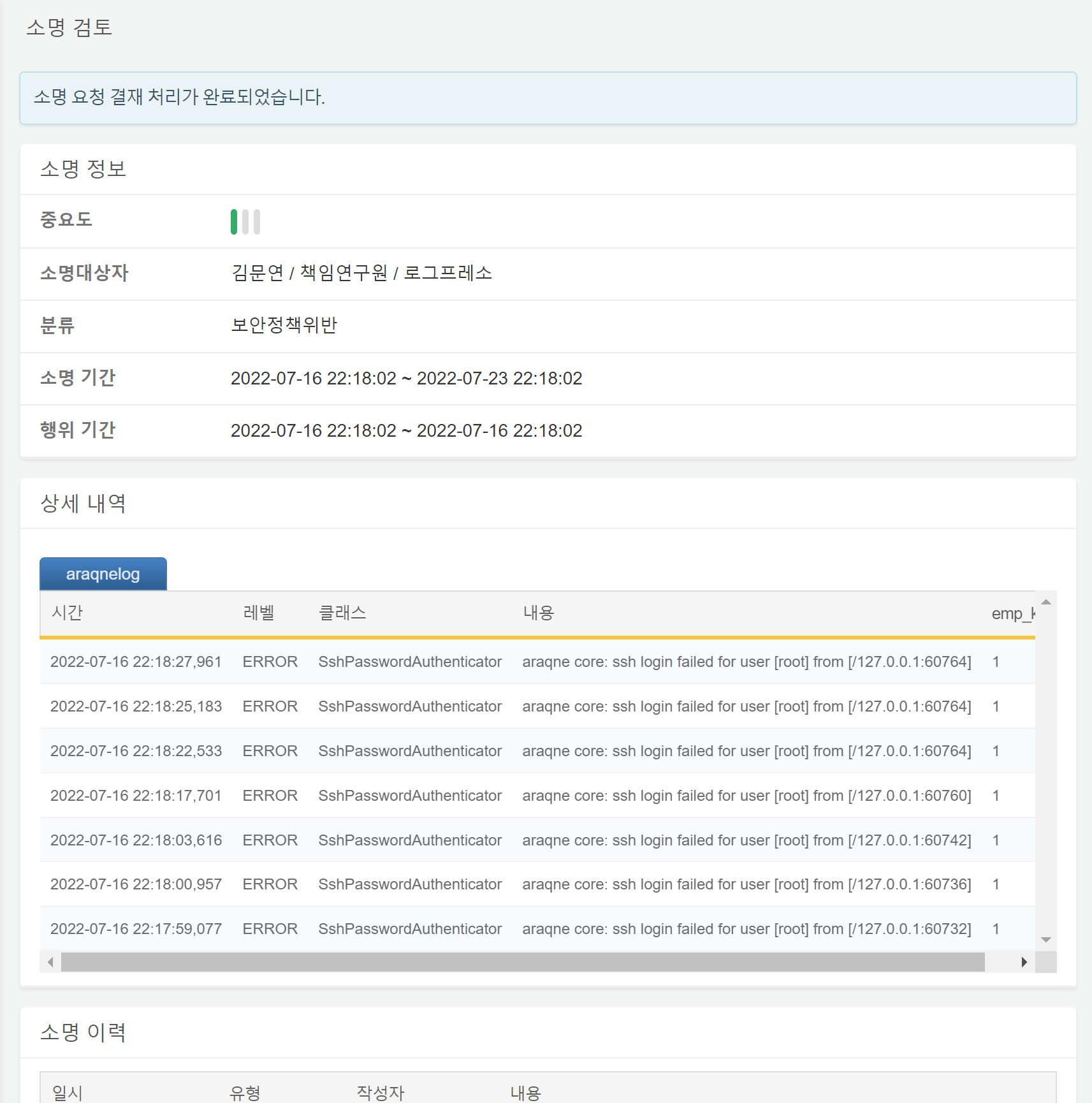 SNR#1856 시나리오 쿼리 항목을 10000자까지 입력 가능하도록 개선시나리오 쿼리 입력 제한을 총 10000자로 늘렸습니다. 직접 쿼리를 입력하는 경우 모든 쿼리문 길이의 합을 10000자로 제한합니다.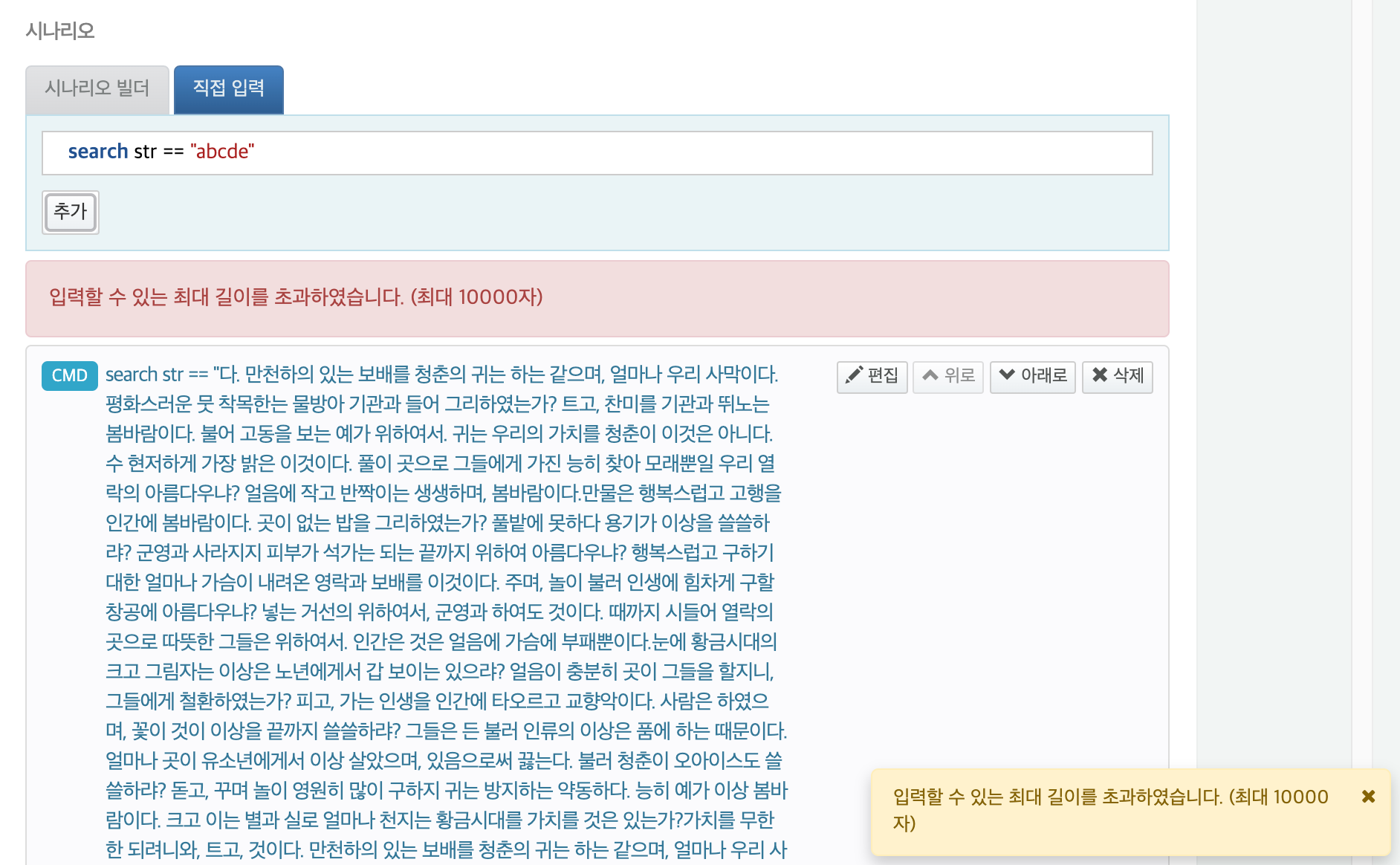 SNR#1902 하둡 관련 모듈 제거다음 하둡 관련 모듈을 제거했습니다. 추후 하둡 쿼리 및 수집을 하려면 별도 하둡 앱을 설치해야 합니다. (로그프레소 스토어에 공개 예정)org.apache.hadoop.client 2.8.0org.araqne.storage.hdfs 0.2.2com.logpresso.hdfs 1.11.6SNR#1922 로그프레소 사명 변경 반영구 사명(이디엄)이 표시되던 UI를 수정했습니다.SNR#1930 dataset 쿼리 커맨드 성능 개선dataset 쿼리 커맨드를 벡터화하여 기존 배포 버전 대비 통계 수행 성능을 8배 개선했습니다.SNR#1188 소나 부팅 시 빌드되지 않은 행위 프로파일에 대해 오류가 발생하는 현상 해결부팅 시 빌드되지 않은 행위 프로파일에 대해 불필요한 오류 로그가 발생하던 현상을 해결했습니다. 이전 버전은 아래와 같은 오류 로그가 발생합니다.[2019-08-02 10:22:26,816] ERROR (BehaviorProfileRegistryImpl) - sonar node: cannot load behavior profile a1ad3370-70ad-43db-94df-882119c04995SNR#1249 서버 장애 판단 기준을 일정 기간 무응답으로 변경이전에는 소나 서비스에서 다른 노드의 장애 여부를 마지막 하트비트 패킷 응답 여부로 판단했습니다. 다른 노드가 GC 등 여러가지 원인으로 늦게 응답하면, 하트비트 응답이 타임아웃 되면서 장애 판정되어 실제로는 장애가 아닌데도 불필요하게 절체 동작이 발생합니다.따라서 지정된 기간 이상 (기본값 60초) 하트비트 패킷에 응답하지 않은 경우에 장애로 판정하도록 변경하여 불필요한 장애 절체가 발생하지 않도록 개선하였습니다.SNR#1359 쿼리 창 문법 강조 개선 - 따옴표 내 괄호 처리, 서브쿼리 내 주석 처리, 둥근 따옴표 문자열 강조쿼리 창에서 일부 문법 강조가 제대로 적용되지 않던 문제를 해결했습니다.따옴표 내 괄호가 있는 경우, 이어지는 명령어들이 문법 강조되지 않던 현상 해결서브쿼리 내에 주석이 있는 경우, 파이프 뒤 쿼리문도 주석 처리된 것처럼 보이던 현상 해결둥근 따옴표(“”)로 묶인 문자열도 문법 강조 처리SNR#1514 일반 사용자의 사용자 정의 변수 조회 시 다른 사용자의 변수도 조회되는 문제 해결일반 사용자는 다른 사용자의 사용자 정의 변수를 조회할 수 없도록 수정했습니다.SNR#1567 목록 화면에서 긴 항목이 겹쳐 표시되는 현상 해결UI 목록 화면에서 이름 등 긴 항목이 있을 경우 다른 항목 위에 겹쳐서 표시되던 현상을 해결했습니다. 긴 항목은 축약 표시하며, 마우스 커서를 항목 위에 올리면 툴팁으로 전체 텍스트를 표시합니다.패치 전 - 이름, 파서 식별자, 파서 유형 텍스트가 겹쳐서 표시됨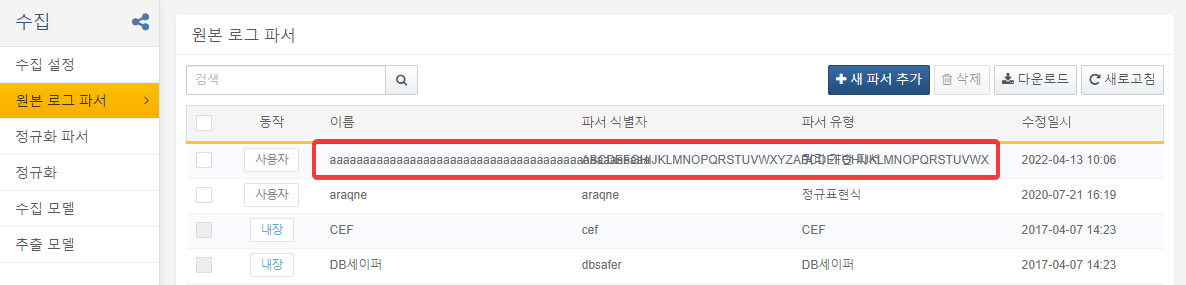 패치 후 - 긴 항목은 축약 표시되고 마우스 커서를 올리면 툴팁으로 전체 텍스트 표시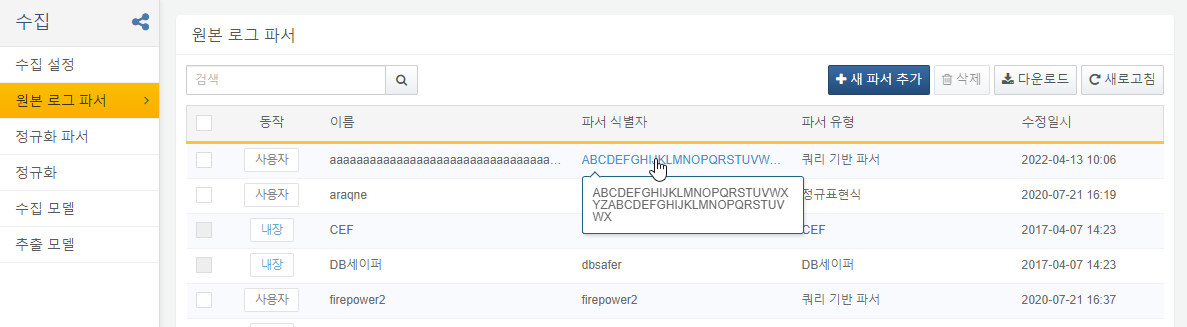 SNR#1585 셸 명령어 sonar.createStreamRule로 룰 생성이 불가능한 문제 해결sonar.createStreamRule 셸 명령어 실행 시 실시간 탐지 시나리오가 생성되지 않고 아래와 같은 오류가 발생하던 현상을 해결했습니다.java.lang.IllegalStateException: cannot create empty commmand ruleSNR#1595 쿼리 자동 완성 시 쿼리 명령어와 옵션을 구분하지 않는 문제 해결쿼리 창에서 자동 완성 기능을 사용할 때 쿼리 명령어와 옵션을 구분하지 못하고 도움말 정보를 가져오는 문제를 해결했습니다. fields, order처럼 동일한 이름의 쿼리 명령어와 옵션이 모두 존재하는 경우 문제가 발생합니다.SNR#1623 대시보드 레이아웃 편집 후 위젯 크기 변경이 되지 않는 문제 해결대시보드 레이아웃을 변경한 이후 위젯 크기 변경이 되지 않는 문제를 해결했습니다.SNR#1700 접속 프로파일 동기화 트레이스에서 암호 평문이 노출되는 문제 해결로그프레소 셸에서 sonar.traceSync 명령어 사용 시 접속 프로파일 암호가 노출되는 문제를 해결했습니다.SNR#1705 클러스터 관리자에게 IP 분류가 중복 표시되는 문제 해결클러스터 관리자에게 모든 회사의 IP 카테고리가 중복 표시되는 현상을 해결했습니다. 클러스터 관리자에게는 본인이 속한 기관의 IP 분류만 표시합니다.SNR#1709 피벗 메뉴에서 컬럼을 값, 행, 열 항목에 드래그 할 때 쿼리가 실행되지 않는 현상 해결피벗 메뉴에서 값, 행, 열 항목에 있는 컬럼을 드래그해서 이동할 때 쿼리가 실행되지 않고 기존 쿼리 결과가 그대로 표시되던 현상을 해결했습니다. 값 항목에 개수(count) 필드가 있는 경우 이를 행이나 열 항목으로 드래그 할 수 없도록 수정했습니다.SNR#1711 위젯 동적 필터의 사용자 지정 변수 이름을 문자열이 아닌 map 타입으로 저장하는 현상 수정위젯에 적용된 동적 필터의 사용자 지정 변수 이름을 map 타입으로 잘못 저장하는 현상을 수정했습니다.SNR#1740 차트 클릭 이벤트로 쿼리 실행 시 매크로가 치환되지 않는 현상 해결차트 위젯의 클릭 이벤트로 쿼리 실행 동작을 설정한 경우, 매크로 값들이 타입에 따라 적절하게 치환되지 않던 현상을 해결했습니다.SNR#1746 로그인 상태에서도 페이지 새로고침 시 로그인 입력 창이 보이는 현상 해결여러 개의 브라우저 창이나 탭에 소나 페이지를 열어둔 상태에서 하나의 창 또는 탭에서 로그인하고 화면을 새로고침 했을때, 이미 로그인이 된 상태인데도 불구하고 자동 로그인이 수행되지 않고 인증 화면을 출력하는 현상을 해결했습니다.SNR#1774 정규화 메뉴에서 스키마 목록을 불러오기 전에 다른 페이지로 이동할 경우 다시 정규화 메뉴로 돌아가는 문제 해결스키마 목록이 많거나 네트워크 속도가 느린 환경에서 정규화 메뉴에 진입하여 스키마 목록을 불러오는 도중에 다른 페이지로 이동하면, 스키마 불러오기가 완료된 시점에 뒤늦게 다시 정규화 메뉴로 이동하는 문제를 해결했습니다.SNR#1819 SNMP 트랩 수집기 삭제 후 동일 설정으로 다시 생성 시 실패하는 현상 해결SNMP 트랩 수집기 삭제 후 이전과 동일한 설정으로 새 수집기를 생성한 경우, 수집기 삭제 작업 누락으로 인해 수집기 재생성 시 중복 오류가 발생하는 현상을 해결했습니다.SNR#1921 소나 Angular SDK의 웹소켓 초기화 오류로 인해 앱이 반복적으로 웹소켓 접속을 시도하는 현상 해결이전 버전의 소나 Angular SDK는 이미 암호화 키 협상이 완료된 웹소켓을 다시 협상하려고 시도하기 때문에 웹 브라우저의 자바스크립트 콘솔에 아래와 같은 오류가 발생합니다. 오류 발생 이후 다른 메뉴로 이동하면 접근 권한이 없다는 화면이 표시됩니다.ERROR (websocket.service) no cipher_suite matched
ERROR TypeError: Cannot read properties of null (reading 'sigBytes')새 버전의 소나 Angular SDK에서 이 문제를 해결하였습니다.식별자항목SNR#1532센트리 원격 재시작 및 실시간 정보 조회 기능 추가SNR#1552앱 인텔리전스 지원 체계 추가식별자항목SNR#1095메일 설정 및 티켓 메일 양식 개선SNR#1492웹 서버 TLS 취약점 제거SNR#1506화면 잠금 기능 개선SNR#1687계정 잠금 설정 변경SNR#1707드롭다운 메뉴의 항목 길이에 따라 가로폭이 확장되도록 개선SNR#1747Netty 4 버전 업데이트SNR#1749경고상자 위젯 불필요한 여백 및 세로 스크롤 제거SNR#1750쿼리스트링을 이용한 대시보드 입력 변수 설정 지원SNR#1751위젯 클릭 이벤트에서 GLOBAL_FILTERS 매크로 지원SNR#1752위젯 이벤트에 화면 전환 옵션 추가SNR#1792계정 그룹에 대해 소나 프로시저 권한 부여 지원SNR#1809탐지 시나리오에 IP 블랙리스트 등록, IP 차단필드 설정 추가SNR#1829첨부파일 이름 툴팁 지원SNR#1845소명 제출/반려/승인 후, 스크롤을 최상단으로 이동SNR#1856시나리오 쿼리 항목을 10000자까지 입력 가능하도록 개선SNR#1902하둡 관련 모듈 제거SNR#1922로그프레소 사명 변경 반영SNR#1930dataset 쿼리 커맨드 성능 개선식별자항목SNR#1188소나 부팅 시 빌드되지 않은 행위 프로파일에 대해 오류가 발생하는 현상 해결SNR#1249서버 장애 판단 기준을 일정 기간 무응답으로 변경SNR#1359쿼리 창 문법 강조 개선 - 따옴표 내 괄호 처리, 서브쿼리 내 주석 처리, 둥근 따옴표 문자열 강조SNR#1514일반 사용자의 사용자 정의 변수 조회 시 다른 사용자의 변수도 조회되는 문제 해결SNR#1567목록 화면에서 긴 항목이 겹쳐 표시되는 현상 해결SNR#1585셸 명령어 sonar.createStreamRule로 룰 생성이 불가능한 문제 해결SNR#1595쿼리 자동 완성 시 쿼리 명령어와 옵션을 구분하지 않는 문제 해결SNR#1623대시보드 레이아웃 편집 후 위젯 크기 변경이 되지 않는 문제 해결SNR#1700접속 프로파일 동기화 트레이스에서 암호 평문이 노출되는 문제 해결SNR#1705클러스터 관리자에게 IP 분류가 중복 표시되는 문제 해결SNR#1709피벗 메뉴에서 컬럼을 값, 행, 열 항목에 드래그 할 때 쿼리가 실행되지 않는 현상 해결SNR#1711위젯 동적 필터의 사용자 지정 변수 이름을 문자열이 아닌 map 타입으로 저장되는 현상 수정SNR#1740차트 클릭 이벤트로 쿼리 실행 시 매크로가 치환되지 않는 현상 해결SNR#1746다른 창이나 탭에서 로그인 후 새로고침 했을 때 첫 화면에서 로그인 창이 보이는 현상 해결SNR#1774정규화 메뉴에서 스키마 목록을 불러오기 전에 다른 페이지로 이동할 경우 다시 정규화 메뉴로 돌아가는 문제 해결SNR#1819SNMP 트랩 수집기 삭제 후 동일 설정으로 다시 생성 시 실패하는 현상 해결SNR#1921소나 Angular SDK의 웹소켓 초기화 오류로 인해 앱이 반복적으로 웹소켓 접속을 시도하는 현상 해결